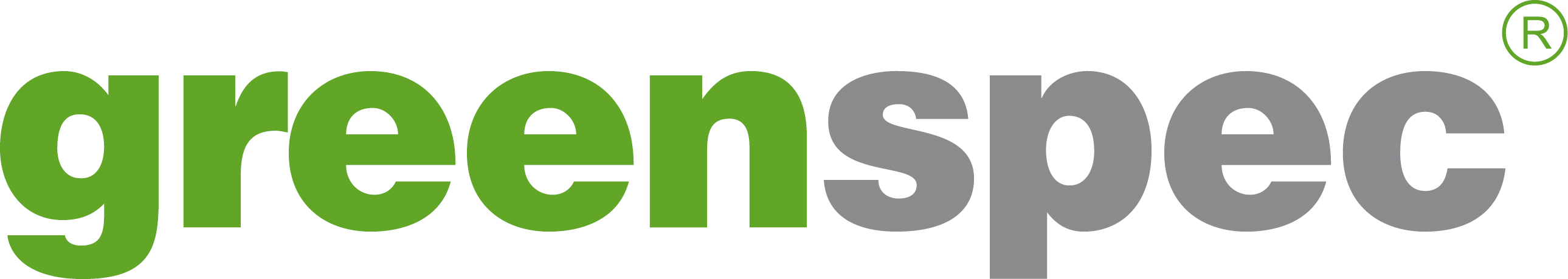 GreenSpec CASE STUDYProject: Sommerfield, one off houseDate: 14th December 2012, revised 1st  March 2013Architects: LBR, Near NorwichClient: Science Fiction Writer, very hands on, carrying out own energy calculations (using his own calculation system, very impressive, thermodynamic heat flows) and detailing to avoid thermal bridging.Scope: Review of Client’s CD of documents, detail solutions, statements,Brainstorm project with Architect and Client.Proposals on materials, products, methods of construction, procurement, etc.GreenSpec Proposals:MMC using SIPS suggested as replacement for inner leaf and cavity wall insulationMMC using SIPS suggested in place of masonry and UK industry workmanshipMMC using ISPS suggested in place of cut timber roof, but with added decrement delay insulationDecrement delay calculations to be considered over U value aloneDense wood fibre thermal insulation with acoustic performance in roofBreathing construction with ATLs and WTLs in timber constructionPassivhaus standard windows and doorsFollow Up:GreenSpec to provide decrement delay calculation, material data and research paperCIBSE magazinehttp://content.yudu.com/A20fwd/CIBSEjan13/resources/index.htm?referrerUrl=http%3A%2F%2Fwww.linkedin.com%2Fgroups%3FviewMemberFeed%3D%26gid%3D4512475%26memberID%3D114270624 pages 70-73Research paperhttp://amet-me.mnsu.edu/userfilesshared/solarwall/Solar%20Passive%20(Trombe)%20Wall%20Documents/Technical%20Publications/Numerical%20computation%20of%20time%20lags%20and%20decrement%20factors%20for%20different%20building%20materials.pdf 0360-1323/$ - see front matter r 2005 Elsevier Ltd. All rights reserved.doi:10.1016/j.buildenv.2005.02.020T        +90462 3772965         f       +90462 3255526.E        asan@ktu.edu.tr         habipasan@hotmail.comI have converted this information into an excel file GreenSpecDATAArticleshttp://www.irishecohomes.ie/index.php?page=decrement-delay http://www.viking-house.us/decrement-delay.html http://www.greenspec.co.uk/decrement-delay.php StandardsEN ISO 13786:2007Calculating decrement delayThe response of construction elements to periodic cycles in temperature and heat gain can be quantified by using the thermal admittance framework as described in EN ISO 137:2007. The framework also provides the basis for the CIBSE 'Simple Dynamic Model' for calculating cooling loads and summertime space temperatures (CIBSE (2005) Guide A: Environmental design).I think there is an incorrect reference above (GreenSpec informed)Software toolsManually calculating thermal response simulations is not for the faint hearted, but a number of programs are available to take the load - notably the freely available, Excel spreadsheet based 'Dynamic Thermal Properties Calculator' developed by Arups and distributed by the Concrete Centre. (http://bit.ly/9IffCl)But its full of conventional materials and deficient of many eco materials with the decrement characteristic.CAP’EM LCA Functional Unit calculatorContacts: Bury St Edmonds West Suffolk college Green Building exhibition space to visit for ClientElizabeth Bray might be the best person to talk to in this instance,E	elizabeth.bray@wsc.ac.uk M	07973 802271however, I am in my capacity as a chair within the AECB I would of course be happy to help etc.Sean Jefferies, sean.jeffries@wsc.ac.ukGerry Harrold Architect re. building in monitoring equipmenthttp://www.ukearthshelteredbuildingphd.co.uk Natural Building Products (supplier of Dense Wood Fibre)http://www.natural-building.co.ukOther UK suppliers of Dense Wood Fibrehttp://www.ecologicalbuildingsystems.com BrianSpecMan aka Brian MurphyA00 30th December 2012A01 19th February 2013A02 20th February 2013A03 1st March 2013